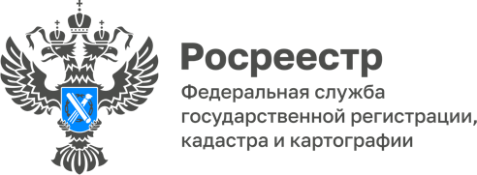 «Земля для стройки» -сервис, востребованный жителями Республики АлтайПроект «Земля для стройки» в рамках нацпроекта «Жильё и городская среда» реализуется в Республике Алтай более полутора лет.  Данный сервис позволяет выбрать землю, пригодную для жилищного строительства.  Напомним, как им воспользоваться и выбрать подходящий участок. 1. Зайти на сайт Публичной кадастровой карты Росреестра https://pkk.rosreestr.ru/ 2. В открывшемся слева окне поиска нужно выбрать «Земля для стройки». 3. Ввести в строку поиска без пробелов номер региона, двоеточие и звёздочку. 4. Из открывшегося перечня земельных участков выбрать любой из них и получить всю размещенную информацию. 5. Для вовлечения земельного участка в жилищное строительство необходимо нажать «Подать обращение» в открывшемся информационном окне, затем заполнить открывшуюся форму и отправить её в уполномоченный орган. Уполномоченный орган, в свою очередь, определяет статус собственности участка (федеральная, региональная, муниципальная, неразграниченная собственность) и в зависимости от этого далее распределяет заявку. После проходит электронный аукцион, по итогам которого победитель оформляет право пользования на конкретный участок. «В республиканский перечень выявленных земельных участков включены  242 участка и территорий, общей площадью 2021 га. Благодаря проекту «Земля для стройки» в оборот вовлечено 465 участков, общей площадью 108 га», - рассказал заместитель руководителя Управления Росреестра по Республике Алтай Алексей Филиппов.Материал подготовлен Управлением Росреестра по Республике Алтай